HSC 10 Meeting Agenda September 17, 20122:00pm-3:00pm at SEFS,Anderson 107ATime			Description2:00-2:05    		Approve August meeting minutes (All)2:05-2:10     		Open Accident reports2012-07-081:  UWBG level 3 accident, still in review/e-mail2012-06-024:  JISAO, closed, pending air-quality follow-up/e-mail2012-07-052:  Supervisor comments and corrective action needed.2:10-2:30     		August OARS (4) to review (All) 2:30-2:40    		 U-wide H&S news (KH)Peter Lang, EH&S Program Operations Specialist (respirator training)Dr. Debra Milek, Medical Director, Occupational and Environmental Medicine, Occupational and Environmental Medicine. Interested in ergonomics, chemical exposure, accident reportingFire Safety event, Oct 17, may involve victims of dorm fireFormalin spill at UW Med in review2:40-3:00      	Open floor (All)3:00             		AdjournNext Meeting: 	Oct 15, 2pm-3pm, SEFS – Anderson 107A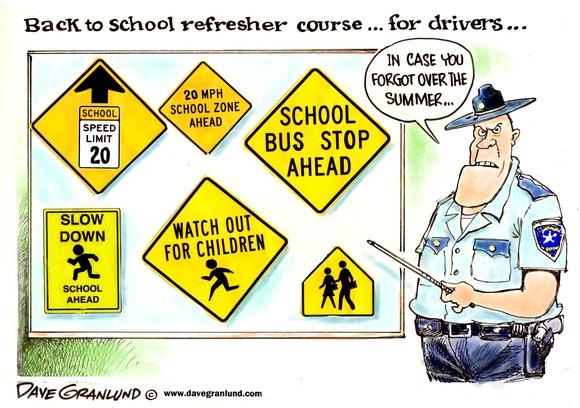 